Name____________________________________________________Date___________Period_____________US and Canada Mapping LabDirections: Using the textbook and atlas sources complete the following mapping lab. Following directions, IN ORDER, will be a large part of this grade. Neatness will also count as part of the final assessment. Political Map Directions1. Title your map: Political Map of the United States and Canada2. Label the United States and Canada in a central location. 3. Create and label a compass rose in the north eastern section of the Pacific Ocean. 4. Use a star and label Washington D.C. and Ottawa Canada as capitals of their respective nations. 5. Locate and Label the following States/Provinces. Spelling counts! Use page 121 in text.6. Locate and Label the following cities. Use the Proportional Symbol System. Use page 124 in text. 7. Using a series of dotted black lines, draw in the divisions between-	US and Canada	US and Mexico	Alaska (US) and Canada8. Using red, outline all geometric boundaries made by states and provinces.9. Using blue, outline all natural boundaries made by states and provinces.10. Using orange, color in all cultural boundaries of Native American Reservation land below 40 degrees north. 11. Color the rest of Canada pink.12. Color the rest of the United States green. 13. Create a detailed key with all colors and symbols represented on your map in any area of ocean that has space. Physical Map Directions1. Label and color or trace in blue the Following Bodies of water. 2. Using page 130 in the textbook, create and color in the following: Continental Divide (Red Line)  Fall Line (Yellow Line)  3. Label and draw in the following landforms accordingly.4. Create a compass and label all four major directions.5. Title your map. 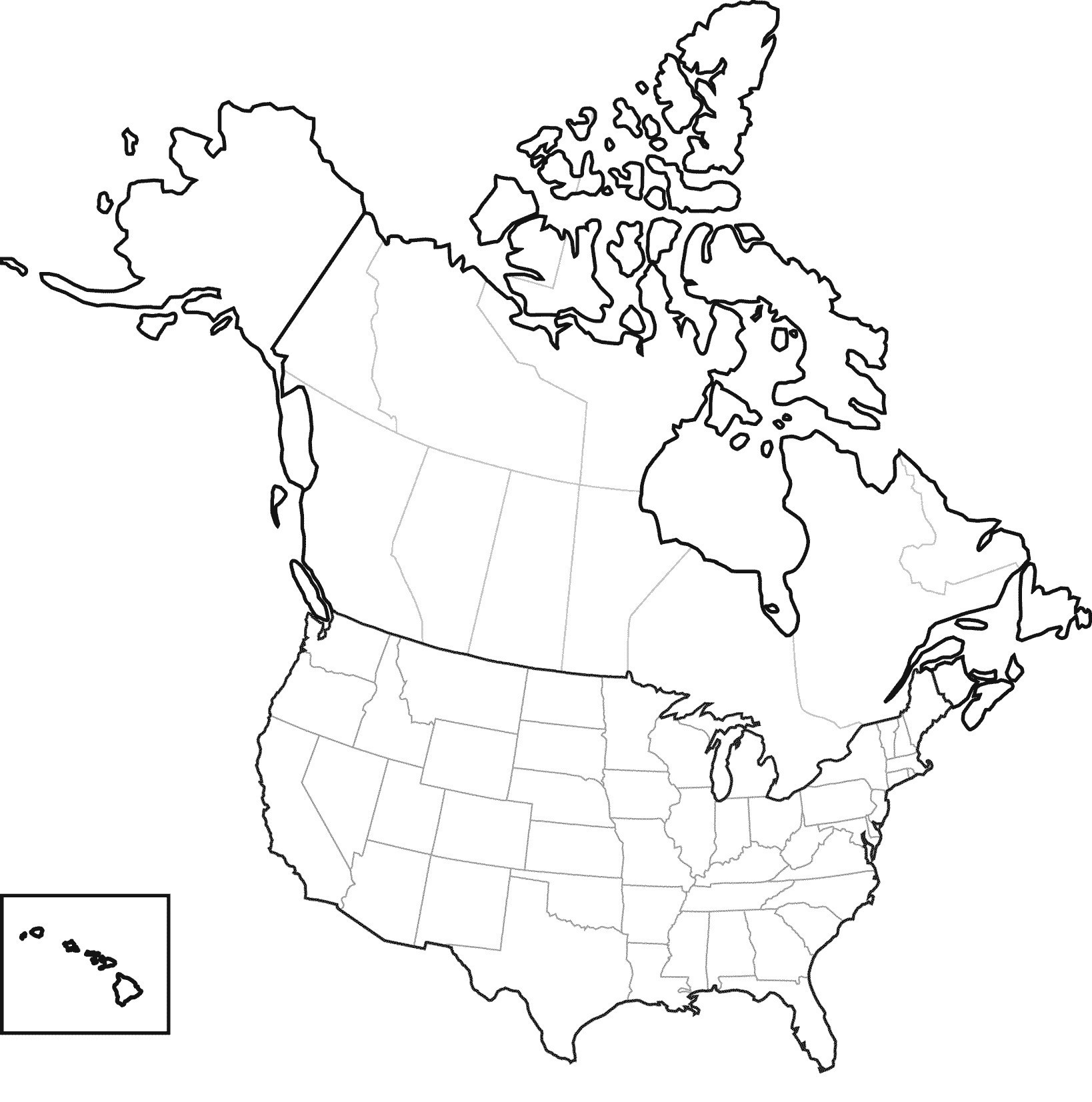 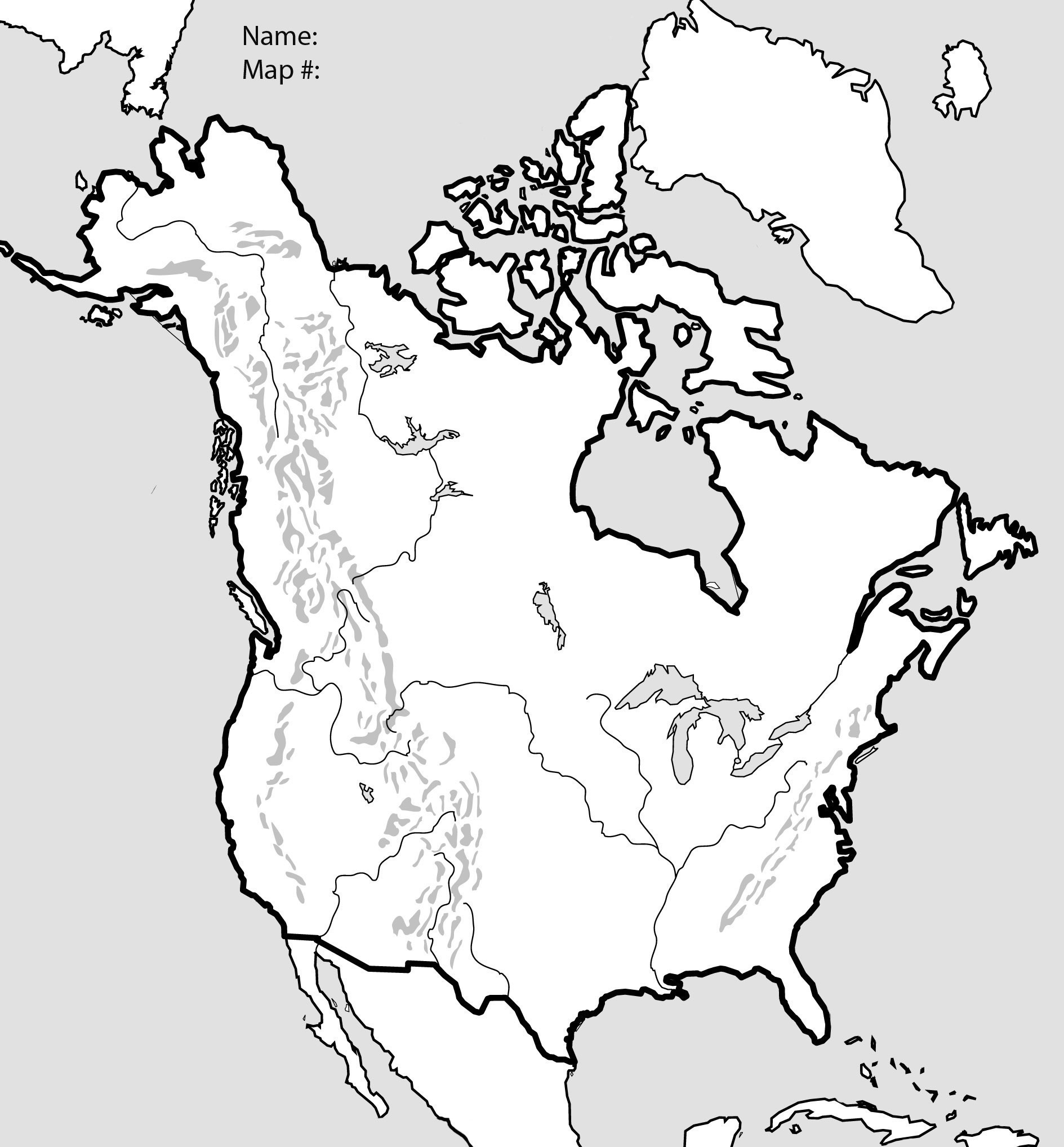 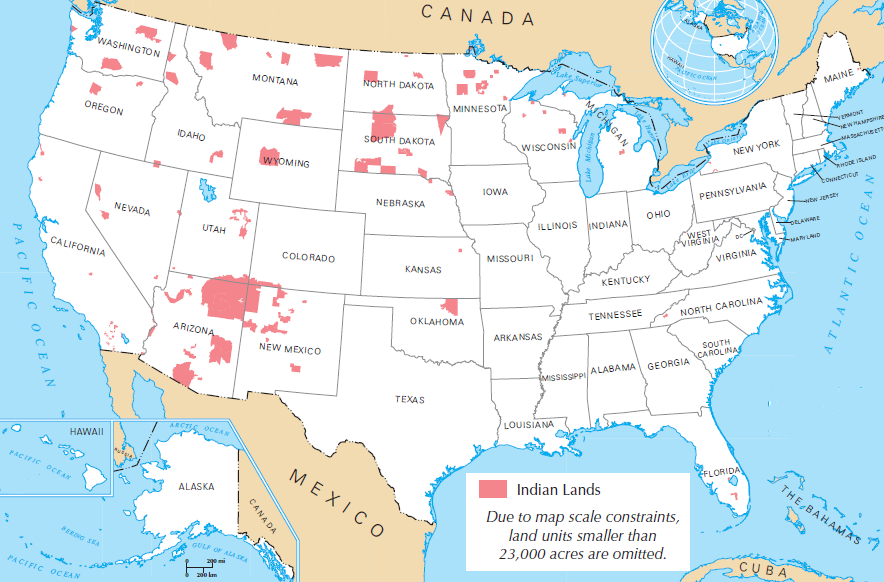 CaliforniaNew YorkTexasFloridaNew JerseyMarylandWashingtonVirginiaAlaska HawaiiMichiganMaineOntarioQuebecBritish ColumbiaYukonLas AngelesChicagoTorontoNew YorkMiamiHouston AtlantaDenverMontrealVancouverAustin San AntonioCalgaryMackenzie River Great Lakes (as a whole)Rio Grande  Great Salt Lake Mississippi River Yukon River St. Lawrence River Ohio River Bering Strait Hudson Bay Atlantic Ocean Arctic Ocean  Pacific Ocean  Gulf of Mexico  Rocky Mountains (Brown Triangles) Appalachian Mountains (Brown Triangles) Mt. Denali (Blank Triangle)Canadian Shield (Purple Triangles) Death Valley (Inverted Orange Triangle) Great Plains (series of thin dotted lines) 